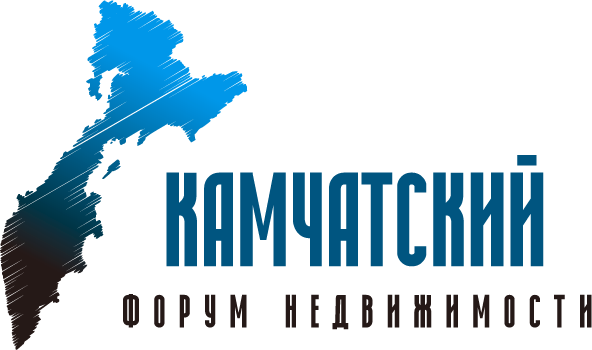 Программа-расписание Первого Камчатского Форума недвижимостиДата проведения:15 марта 2019 годаМесто проведения: КВЦ-ИНВЕСТ (Северо-восточное шоссе, д. 27)Открытый зал:Время  10-10.30 Торжественное открытие Форума10.30-11.00 приветственное выступление представителей органов исполнительной власти и организаторов Конференц- зал:Мероприятие для риэлторского сообщества, представителей бизнеса11.15-13.00 выступление представителей Государственных Органов в виде докладов об изменениях в законодательстве и рекомендации по работе с  гражданами, а так же подведение итогов за 2018 год.13.00-14.00 кофе-брейк 14.00-16.00 выступление гостей Форума и представителей бизнеса, в виде докладов и презентаций открытый зал :11.15-19.00 мероприятия для граждан и всех участников Форумаорганизовано пространство для консультаций населениявыступления представителей бизнеса и гостей Форума в виде презентаций в формате нон-стоп организована зона для угощения граждан, фото зонабудут проводится развлекательные мероприятия , в том числе для детейОрганизатор Форума руководитель Центра Риэлторских Услуг Грязнова Р.Ф.Тел.:8-963-831-13-33